预约系统操作说明天津卫生人才网公众号公众号二维码地址：http://yuyue.tjwsrc.com/static/officialAccount/officialAccount.html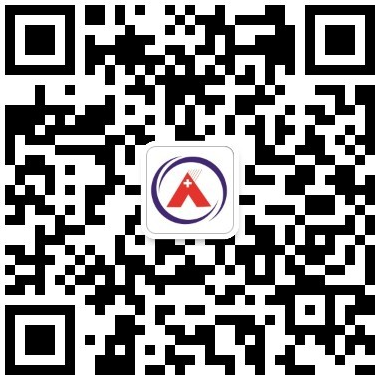 一、预约流程关注添加卫生人才网公众号微信公众号搜索“天津卫生人才网”，添加关注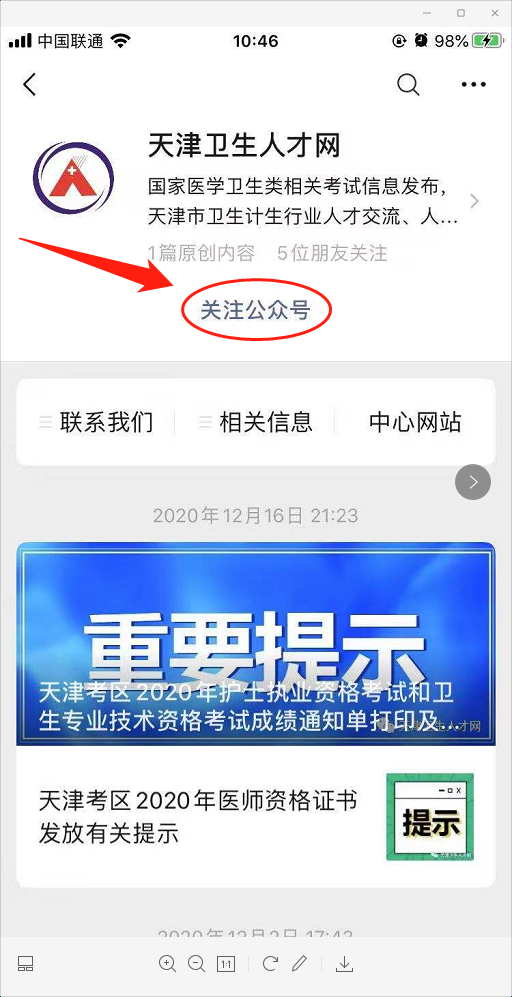 关注后，进入公众号点击菜单相关信息→预约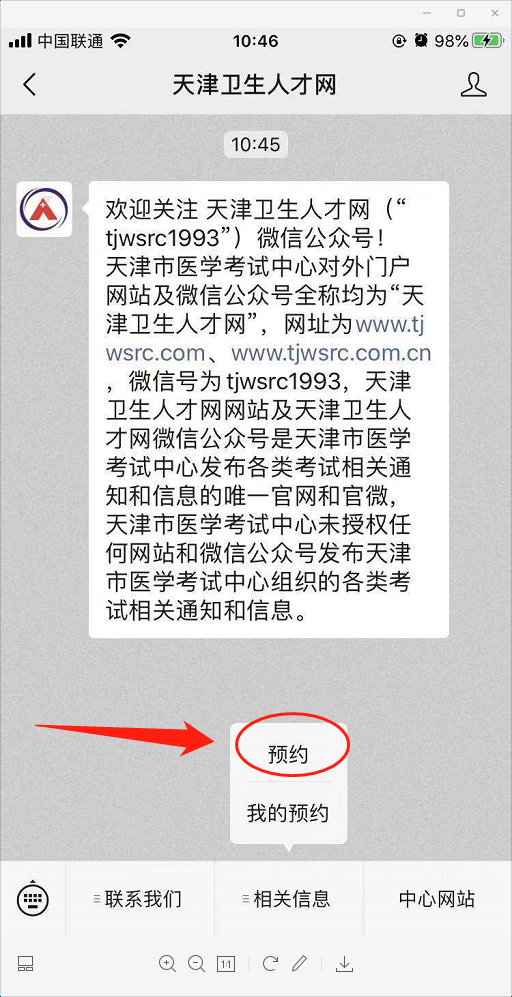 进入预约界面，选择需要预约的活动，根据考试报名要求，点击“我要预约”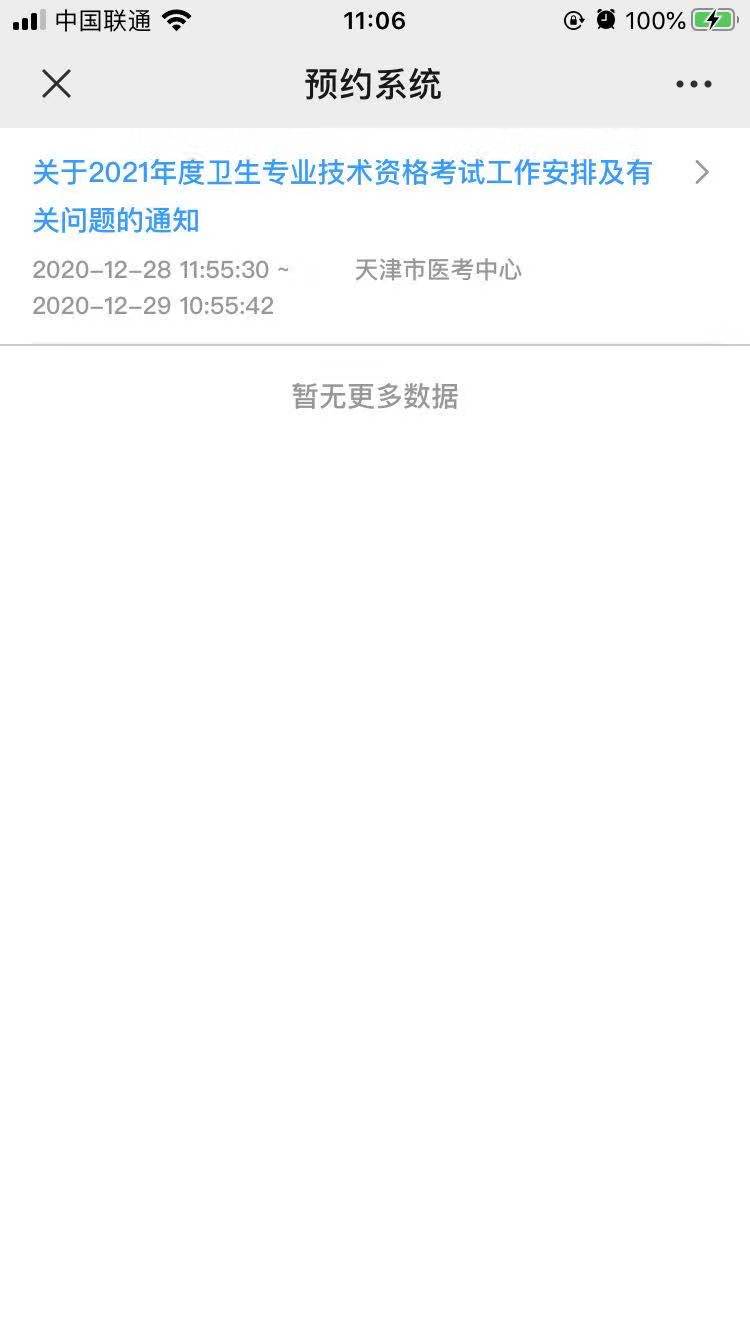 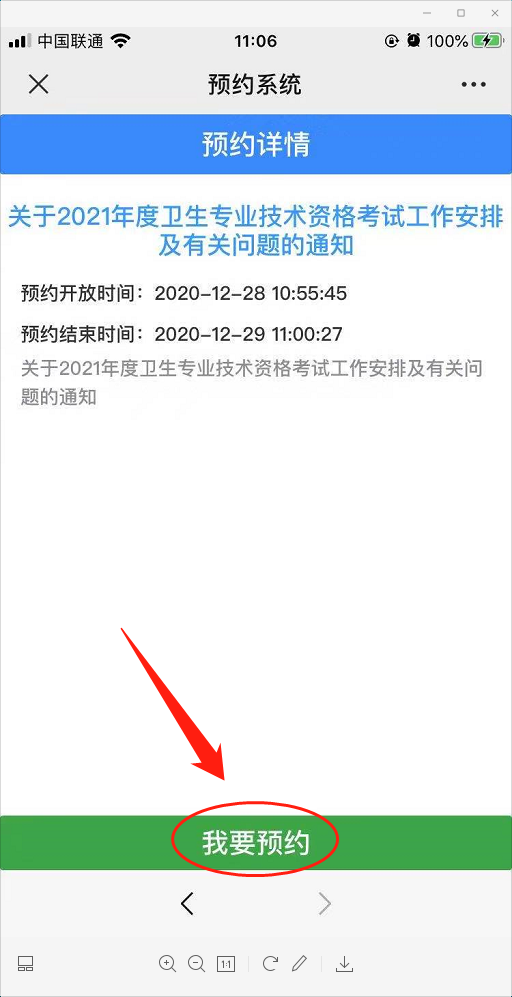 进入活动，填写相关信息并保存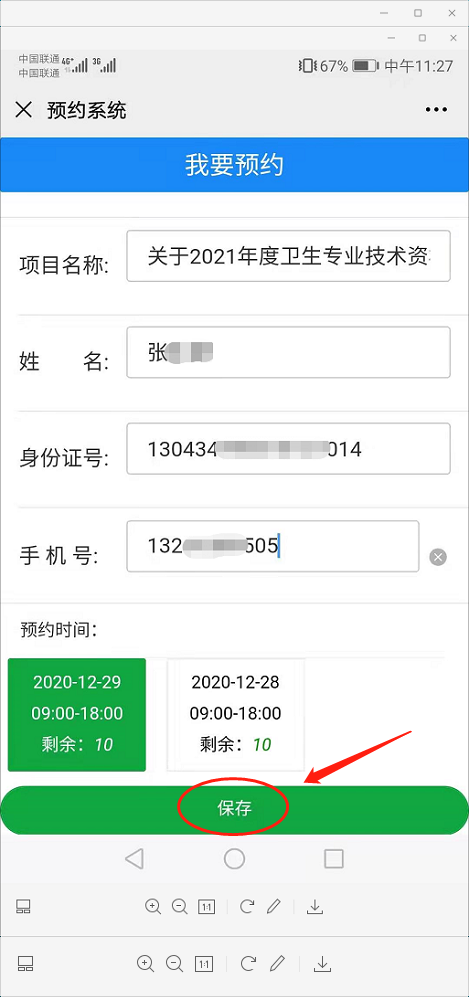 二、签到流程预约签到：公众号菜单→相关信息→我的预约→签到→进行扫码签到,           (现场签到二维码)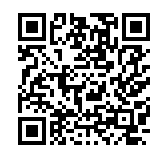 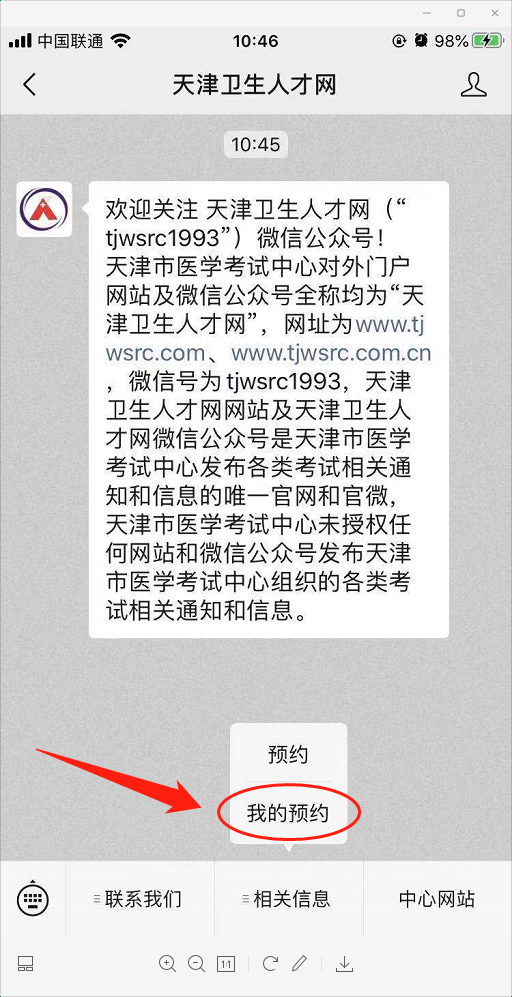 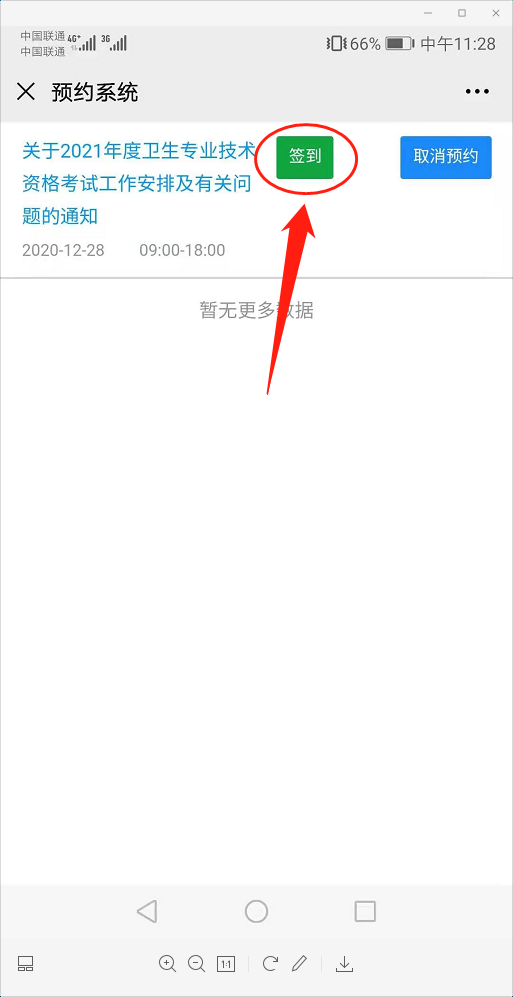 三、取消预约流程取消预约：公众号菜单→相关信息→我的预约→取消预约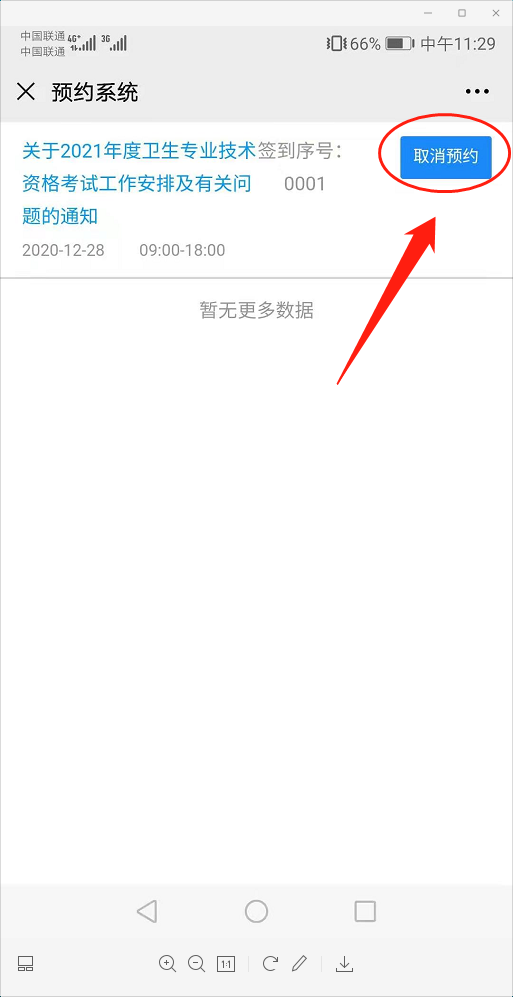 